Муниципальное бюджетное общеобразовательное учреждение
 «Туруханская средняя школа № 1»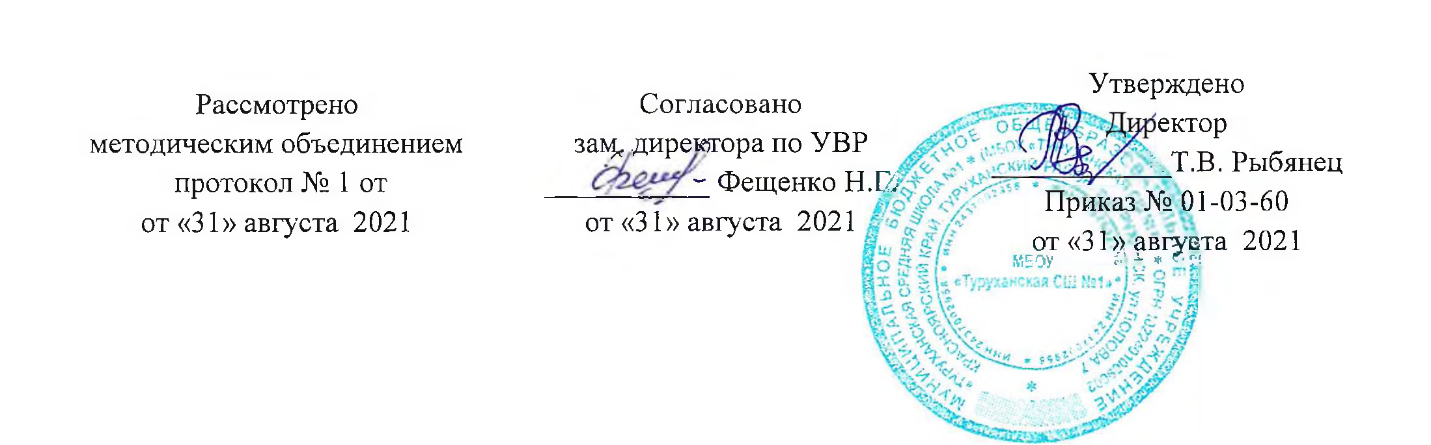 РАБОЧАЯ ПРОГРАММАНемецкому языку в 6абв классахВторой иностранный язык      (наименование учебного курса, предмета, дисциплины)Чалкина Л.Д            (ФИО учителя разработчика)2021-2022 учебный год1. Пояснительная записка.Рабочая программа по немецкому языку для 6 класса разработана в соответствии с требованиями федеральных государственных образовательных стандартов на основе  нормативно-правовых и инструктивно-методических материалов:                              - Федеральный закон РФ «Об образовании в Российской Федерации» от 20 июля 2020 года;                                                                                                                                       - приказ Министерства образования и науки Российской Федерации от 17.12.2010 № 1897 (с изменениями, внесенными приказами Министерства образования и науки Российской Федерации от 29.12.2014 г. №1644, от 31.12.2105 г. №1577) «Об утверждении федерального государственного образовательного стандарта основного общего образования»;                                                                                                                                                     - Приказ Министерства образования и науки РФ от 28 декабря 2018 года № 345 «Об утверждении федерального перечня учебников, рекомендуемых к использованию при реализации имеющих государственную аккредитацию образовательных программ начального общего, основного общего и среднего общего образования» (с учетом внесенных изменений от 08.06.2015 г. №576, 28.12.2015г. №1529, 26.01.2016 г. №38, 05.07.2017г №629);                                                                                                                                         - Основная образовательная программа МКОУ «Туруханская СШ №1»;                          Содержание данной рабочей программы составлено на основе Примерной программы по немецкому языку для 6 класса по учебнику М.М. Аверин,  Ф. Джин, Л.Рорман Издательство: -М.: Просвещение, 2016Практические цели должны отвечать тем требованиям, которые заложены во ФГОС общего образования и определены европейскими уровнями языковых компетенций. УМК «Горизонты» предназначен для изучения немецкого языка как второго после английского, ориентирован на европейские уровни языковых компетенций и с самого начала рассчитан на погружение в языковую среду. УМК разработан в соответствии с требованиями федерального государственного образовательного стандарта общего образования по иностранным языкам. Формы организации учебной деятельности различны: индивидуальная, групповая, фронтальная, парная, форум-работа, проекты, исследования. Для рациональной организации педагогического процесса большое значение имеет реализация дифференцированного подхода к обучающимся, учёт индивидуальных особенностей учащихся при определении домашнего задания, выделение в группе подвижных подгрупп учащихся с разным уровнем обученности, учёт индивидуальных интересов и склонностей при выборе текстов для чтения. Увеличивается удельный вес проектной работы и проектных заданий, в ходе выполнения которых обучающиеся самостоятельно решают более сложные проблемы и координируют свои действия друг с другом в соответствии с поставленной задачей. Специфику данной программы составляет увеличение объёма читаемых аутентичных текстов, выдвижение чтения в качестве основного способа получения информации и постановки проблем для последующего обсуждения, что обуславливает увеличение удельного веса чтения. Обучение строится поэтапно с учётом формирования деятельности: от отработки отдельных действий к их взаимосвязи и целостной деятельности, от осуществления действий по опорам к осуществлению действий без опор. Учебно-методический комплект: Аверин М. Немецкий язык. 6 класс: учебник для общеобразоват. учреждений. – М.: Просвещение, 2013;Рабочая тетрадь к УМК. Немецкий язык. 6 класс: учебник для общеобразоват. учреждений . – М.: Просвещение, 2014;Аудиоприложение на CD(mp3)к учебнику, Москва, «Просвещение», 2014г.;Книги для учителя (автора Аверина М. и др., Москва, «Просвещение», 2013г.).В программе нашли отражение тенденции в развитии общего образования на его первой ступени, которые закреплены в федеральном государственном образовательном стандарте начального образования и прежде всего следующие:личностно ориентированный, деятельностный, продуктивный характер обучения;значительно больше внимания развитию уже в начальной школе общеучебных умений и универсальных учебных действий.Место учебного предмета в учебном плане. Согласно учебному плану МКОУ СОШ № 1, с.п. Кичмалка, всего на изучение второго иностранного языка выделяется 1 час в неделю, 35 часов в год. 2. ЛИЧНОСТНЫЕ, МЕТАПРЕДМЕТНЫЕ И ПРЕДМЕТНЫЕ РЕЗУЛЬТАТЫ ОСВОЕНИЯ НЕМЕЦКОГО ЯЗЫКАВ соответствии с требованиями федерального государственного образовательного стандарта общего образования к результатам иноязычного образования выделяются три группы результатов: личностные, метапредметные и предметные.Личностные результаты:Освоение социальной роли обучающегося, развитие мотивов учебной деятельности и формирование личностного смысла учения; развитие самостоятельности и личной ответственности за свои поступки, в том числе в процессе учения; формирование целостного, социально ориентированного взгляда на мир в его органичном единстве и разнообразии природы, народов, культур и религий; овладение начальными навыками адаптации в динамично изменяющемся и развивающемся мире; формирование основ российской гражданской идентичности, чувства гордости за свою Родину, российский народ и историю России, осознание своей этнической и национальной принадлежности; формирование ценностей многонационального российского общества; становление гуманистических и демократических ценностных ориентаций; формирование уважительного отношения к иному мнению, истории и культуре других народов; формирование эстетических потребностей, ценностей этических чувств, доброжелательности и эмоционально-нравственной отзывчивости, понимания и сопереживания чувствам других людей; развитие навыков сотрудничества с взрослыми и сверстниками в разных социальных ситуациях, умения не создавать конфликтов и находить выходы из спорных ситуаций; формирование установки на безопасный, здоровый образ жизни, наличие мотивации к творческому труду, работе на результат, бережному отношению к материальным и духовным ценностям.Метапредметные результаты:Умение самостоятельно определять цели своего обучения, ставить и формулировать для себя новые задачи в учёбе и познавательной деятельности, развивать мотивы и интересы своей познавательной деятельности; умение самостоятельно планировать пути достижения целей, в том числе альтернативные, осознанно выбирать наиболее эффективные способы решения учебных и познавательных задач, соотносить свои действия с планируемыми результатами и осуществлять контроль своей деятельности в процессе достижения результата, определять способы действий в рамках предложенных условий и требований, корректировать свои действия в соответствии с изменяющейся ситуацией; умение оценивать правильность выполнения учебной задачи и собственные возможности её решения; владение основами самоконтроля, самооценки, принятия решений и осуществления осознанного выбора в учебной и познавательной деятельности; умение определять понятия, создавать обобщения, устанавливать аналогии, классифицировать, самостоятельно выбирать основания и критерии для классификации, устанавливать причинно-следственные связи, строить логическое рассуждение, умозаключение (индуктивное, дедуктивное и по аналогии) и делать выводы; умение создавать, применять и преобразовывать знаки и символы, модели и схемы для решения учебных и познавательных задач; смысловое чтение; умение организовывать учебное сотрудничество и совместную деятельность с учителем и сверстниками; работать индивидуально и в группе: находить общее решение и разрешать конфликты на основе согласования позиций и учёта интересов; формулировать, аргументировать и отстаивать своё мнение; умение осознанно использовать речевые средства в соответствии с задачей коммуникации для выражения своих чувств, мыслей и потребностей; планирование и регуляцию своей деятельности; владение устной и письменной речью, монологической контекстной речью; формирование и развитие компетентности в области использования информационно-коммуникационных технологий (далее ИКТ – компетенции); формирование и развитие экологического мышления, умение применять его в познавательной, коммуникативной, социальной практике и профессиональной ориентации.Предметные результаты:Во владении иностранным языком как средством общения:Речевая компетенция в следующих видах речевой деятельности:говорение: Вести элементарный этикетный диалог в ограниченном круге типичных ситуаций общения; диалог-расспрос (вопрос — ответ) и диалог-побуждение к действию; уметь на элементарном уровне рассказывать о себе, семье, домашнем животном, о третьем лице, хобби, любимом школьном предмете, школьных принадлежностях, покупке; описывать предмет, картинку; кратко характеризовать персонаж; вербально сигнализировать понимание или непонимание, переспросить, попросить повторить сказанное, говорить громче, сказать слово по буквам; уметь дать оценочное суждение / выразить своё мнение, кратко аргументировать его; выразить сожаление или радость, поблагодарить и ответить на благодарность;аудирование: Понимать на слух речь учителя и одноклассников; основное содержание небольших доступных текстов с общим и выборочным пониманием в аудиозаписи, построенных на изученном языковом материале;чтение: Читать вслух небольшие тексты, построенные на изученном языковом материале, соблюдая правила чтения и нужную интонацию;читать про себя тексты, включающие как изученный языковой материал, так и отдельные новые слова, и понимать их основное содержание; находить в тексте нужную информацию, пользоваться словарём;письменная речь: Владеть техникой орфографически правильного письма; писать с опорой на образец короткое личное, в том числе электронное, письмо; заполнять формуляры; делать записи для устного высказывания; использовать письменную речь для творческого самовыражения (в общем постере).Языковая компетенция (владение языковыми средствами):адекватное произношение и различение на слух всех звуков иностранного языка; со блюдение правильного ударения в словах и фразах; соблюдение особенностей интонации основных типов предложений; применение основных правил чтения и орфографии; распознавание и употребление в речи изученных лексических единиц (слов, словосочетаний, оценочной лексики, речевых клише) и грамматических явлений; В социокультурной сфере:знание названий стран и некоторых городов изучаемого языка; знание некоторых литературных персонажей известных детских произведений, сюжетов некоторых популярных сказок, написанных на изучаемом языке, небольших произведений детского фольклора (стихов, песен); знание элементарных норм речевого и неречевого поведения, принятых в стране изучаемого языка; представление о некоторых особенностях образа жизни, быта, культуры стран изучаемого языка; представление о сходстве/различиях в традициях своей страны/стран изучаемого языка; понимание роли владения иностранными языками в современном мире на доступном учащимся уровне; овладение начальными представлениями о нормах иностранного языка (фонетических, лексических, грамматических); владение общеучебными и специальными учебными умениями на доступном школьникам уровне; умение сравнивать языковые явления родного, первого иностранного и второго иностранного языков на уровне отдельных звуков, букв, слов, словосочетаний, простых предложений; умение действовать по образцу при выполнении упражнений и составлении собственных высказываний в пределах курса; совершенствование приёмов работы с текстом с опорой на умения, приобретённые на уроках родного языка и первого иностранного (прогнозировать содержание текста по заголовку, иллюстрациям и т. д.); умение пользоваться справочным материалом, представленным в доступном данному возрасту виде (правила, таблицы); умение пользоваться словарём; умение осуществлять самонаблюдение и самооценку в доступных пределах; представление об изучаемом иностранном языке - немецком - как средстве выражения мыслей, чувств, эмоций; приобщение к культурным ценностям немецкоговорящих народов; владение элементарными средствами выражения чувств и эмоций на немецком языке; развитие чувства прекрасного в процессе знакомства с образцами доступной иноязычной детской художественной литературы, в процессе описания картинок, животных. В качестве видов контроля используются текущий, промежуточный, итоговый. Текущий контроль за выполнением задач обучения проводится на каждом занятии (проверка понимания прочитанного, прослушивание устных сообщений и т. п.). объектами контроля являются виды речевой деятельности (говорение, аудирование, чтение, письмо) и лексико-грамматические навыки школьников. Промежуточный контроль проводится в конце цепочки уроков и ориентирован на те же объекты. Контроль говорения осуществляется по следующим темам: «Мой друг», «Мой портрет», «Моё животное»,«Досуг. Хобби», «Семья».Итоговый контроль проводится в конце года в форме тестирования. Проверке подвергаются умения во всех видах речевой деятельности.3. Содержание тем учебного предметаГлава 1. Mein Zuhause/ Мой дом (1 час)Введение в лексику. Местоположение предметов в комнате. Контраст звучания высказываний с различными смысловыми акцентами. Подготовка к проекту «Дом моей мечты». Проект «Дом моей мечты». Повелительное наклонение. Систематизация и обобщение полученных знаний и умений. Контрольная работа.Глава 2. Das schmeckt gut/ Это вкусно (1 час)Введение в тему. Работа с диалогами. Спряжение слабых глаголов в наст. вр. в ед. числе. Моё любимое меню. Речевой образец es gibt. Национальная кухня Германии, Австрии, Швейцарии. Традиционные блюда нашей семьи. Знакомство с примерами австрийского варианта немецкого языка. В школьном кафе. Обобщение знаний, повторение пройденного материала. Контрольная работа.Глава 3. Meine Freizeit/ Моё свободное время (1 час) Введение лексики. Знакомство со структурой электронного письма. Глагол wollen. Интервью «Наше свободное время». Пишем электронное письмо. Школьные традиции в Германии, Австрии, Швейцарии и НАО. Повторение и обобщений грамматических лексических знаний по теме. Контрольная работа.Глава 4. Das sieht gut aus/ Смотрится отлично (2 часов)Смотрится отлично. Части тела. Одежда и мода. Работа с карточками по темам «Части тела», «Одежда». Личные местоимения в винительном падеже. Систематизация образования множественного числа имен существительных. Описание человека по фотографии. Работа над портфолио. Контрольная работа. Kleine Pause/Маленькая перемена (1 час)Повторение (1 час). Повторение изученного.Глава 5. Partys/ Вечеринки (2 часа) Введение лексики. Приглашение к празднованию дня рождения. Мы приглашаем и поздравляем. Предложения с союзом deshalb. Подготовка к проекту «Мы планируем вечеринку». Проект «Мы планируем вечеринку». Простое прошедшее время глаголов haben и sein. Говорим, поём, повторяем. Контрольная работа. Праздник в нашей школе.Глава 6. Meine Stadt/ Мой город (3 часов)Введение лексики. Мой путь в школу. Предлоги, требующие дательного падежа. Фразовое ударение. Подготовка к проект «Наш город». Проект «Наш город». Сложное разговорное прошедшее время Perfekt. Выходные во Франкфурте. Сравнение Präteritum и Perfekt. Повторение и обобщение лексико-грамматического материала, изученного за четверть. Контрольная работа.Глава 7. Ferien/ Каникулы (3 часов) Введение лексики. Мы собираем чемодан в дорогу. Подготовка к проекту «Пять дней в …». Проект «Пять дней в …». Распорядок дня на отдыхе. Учиться во время каникул: за или против. Вспомогательные глаголы haben и sein в Perfekt. Открытки с места отдыха. Моя самая интересная поездка. Повторение и обобщение лексико-грамматического материала. Итоговая контрольная работа. Анализ контрольной работы. Выполнение работы над ошибками. Каникулы в России.Große Pause/Большая перемена (2 часа)Повторение изученного за год. ( 1 час)Итоговая контрольная работа.  (1 час)